1MAN數位貨幣P50頁圖3-9正確如下：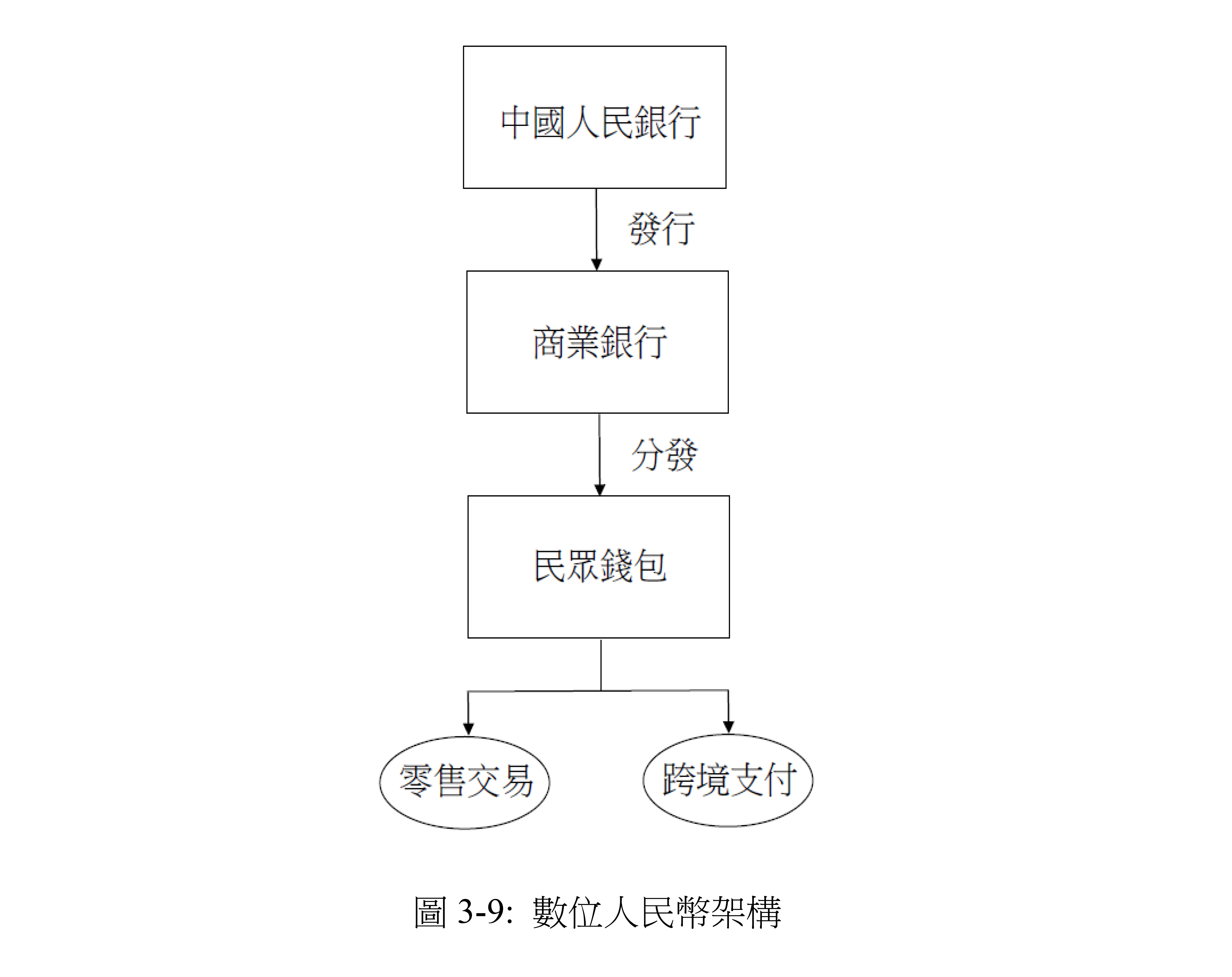 